MOSSLEY HILL ATHLETIC CLUB (FOOTBALL SECTION)                 				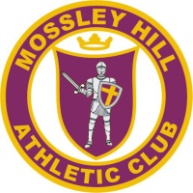 We are introducing a new way at funding the Football section over the longer term, it has become increasingly apparent ,that with our current and future requirements having one off fund raising events is an increasing demand; which will need to be accelerated in order for us to ensure all Funding needs are addressed.We have come up with F.A.F.S.The Acronymic of Funding Amateur Football Supporter:-Yes we are looking to recruit people who want to fund Amateur Football at a cost which is easily affordable but understand their contribution will be going directly to a Grass Roots Organisation.We are looking to have people willing to pay £1.00 a month into the F.A.F.S. scheme for every pound given  we will have a draw each month paying out 50% of the income.Every Person will be given a number for every £1.00 they contribute so multiples of £1.00 will mean more numbers and a better chance of winning.We are looking towards getting people to commit who are also in a position to maybe offer more than the introductory Figure. You will receive your own personal membership card with your numbers identified.All winners will be sent their winnings by post.The winning Numbers will be displayed on the Clubs Website monthly.The F.A.F. Scheme will be a requirement for all new teams at the Club to engage in and over the longer term will result in much needed funds for the Football Section.We need to be clear that the future of Football will need a larger and a broader method of Fund raising. This proposal will mean we are not limited to people at the Club but anyone who wants to Fund Amateur Football.  We will also not need to pestering people for a raffle which is around £52 a years at one a week.We will be looking to recruit from all walks of life including celebrities and Professional sportsmen and women.Why not join F.A.F.S today just complete the application form and post off or hand it to a member of the Football Committee.